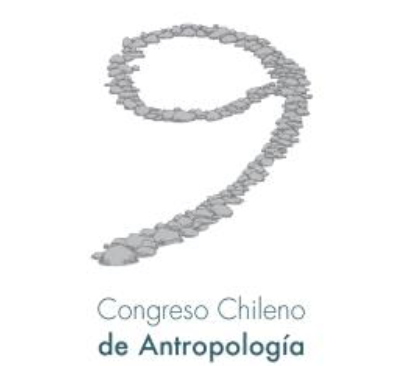 FORMATO PARA LA PRESENTACIÓN DE PROPUESTAS DE SIMPOSIOSNombre del simposio propuesto5 palabras clave que definen el simposio propuestoResumen y Objetivo del Simposio  (Máx. 300 palabras)D a t o s   d e   l o s   CoordinadoresSalvo casos excepcionales, los Coordinadores deben tener al menos un grado académico en una disciplina antropológica (en el sentido amplio: antropología social y cultural, etnología, etnohistoria, antropología física, arqueología, lingüística, socioantropología, estudios culturales).CoordinadoresPonencias Propuestas  (Se requieren 5 como mínimo para la inscripción del Simposio)Ponencia 1Ponencia 2Ponencia 3Ponencia 4Ponencia 5UNA VEZ DICTAMINADAS TODAS LAS PROPUESTAS RECIBIDAS, SE PUBLICARÁ LA LISTA DE LOS SIMPOSIOS ACEPTADOS Y SE ABRIRÁ UN PERÍODO PARA RECIBIR PROPUESTAS ADICIONALES DE PONENCIAS.Nombre Completo Coordinador/a:Grados académicos en antropología (grado, universidad, lugar, año):Adscripción institucional actual: Dirección:Teléfono(s):  Correo-electrónico:Nombre Completo Coordinador/a::Grados académicos en antropología (grado, universidad, lugar, año):Adscripción institucional actual: Dirección:Teléfono(s): Correo-electrónico:Nombre Completo Autor/a:Grados académicos/Título Profesional :Adscripción institucional actual: Dirección: Teléfono(s):  Correo-electrónico:Título de la ponencia:Resumen de la ponencia(Máx. 200 palabras):Nombre Completo Autor/a:Grados académicos/Título Profesional: Adscripción institucional actual: Dirección: Teléfono(s):  Correo-electrónico:Título de la ponencia:Resumen de la ponencia(Máx. 200 palabras):Nombre Completo Autor/a :Grados académicos/Título Profesional: Adscripción institucional actual: Dirección: Teléfono(s):  Correo-electrónico:Título de la ponencia:Resumen de la ponencia(Máx. 200 palabras):Nombre Completo Autor/a:Grados académicos/Título Profesional: Adscripción institucional actual / institución o empresa: Dirección: Teléfono(s):  Correo-electrónico:Título de la ponencia:Resumen de la ponencia(Máx. 200 palabras):Nombre Completo Autor/a:Grados académicos/Título Profesional: Adscripción institucional actual: Dirección: Teléfono(s):  Correo-electrónico:Título de la ponencia:Resumen de la ponencia(Máx. 200 palabras):